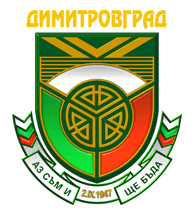 ДОГ-Н ИВО ДИМОВКМЕТ НА ОБЩИНАДИМИТРОВГРАДЗАЯВЛЕНИЕот ............................................................................................... ЕГН/ЕИК …................................ 		/наименование на физическо или юридическо лице/гр./с. ......................................, ул. ....................................................................................................Представлявано от....................................…...........................................................................…..ЕГН ..........................................................., тел./ел. поща ….........................................................									/задължително/Адрес за кореспонденция: ............................................................................................................УВАЖАЕМИ  ГОСПОДИН  ДИМОВ,	Заявявам желанието си да ми бъде разрешено да закупя заеманото от мен общинско жилище, частна общинска собственост, находящо се в гр./с. …..………………….………, на ул. …………………………………………..…………., № ….., бл….., вх .…., ет. ……, ап........	Прилагам следните документи:Декларация за семейно и имотно състояние.С уважение:	            /подпис и печат/	